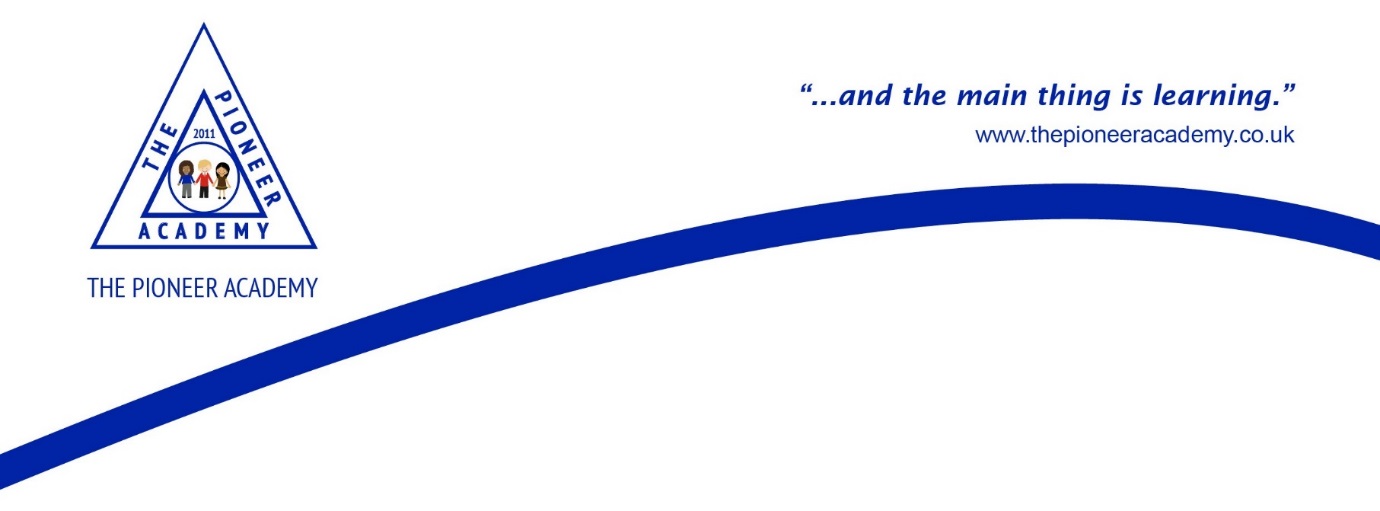 Class TeacherJob purpose including main duties and responsibilities In addition to the General Professional duties set out in the School Teachers’ Pay and Conditions Document the following duties are attached to the post of Class Teacher. Main objectives of the postGeneral ResponsibilityTo be the class teacher of the allocated class, displaying a high level of professional ability. To be responsible for the education and welfare of this group of children in accordance with the Terms and Conditions of Employment, having due regard to the requirements of the National Curriculum, National Primary Strategy and Academy Policies. To be responsible for planning, assessing and evaluating the work of each child and keeping appropriate records.To ensure that a high standard of physical and emotional care for all children is maintained.To maintain an effective working environment displaying children’s work and relevant resource material attractively.To provide advice and support to parents about their child’s development. To ensure every effort is made to develop and maintain good relationships with parents and the local community. To assist with the running of appropriate extra-curricular activities in conjunction with other members of staff.To share in the corporate responsibility for the well being and discipline of all pupils.To enforce the Academies Behaviour Policy as agreed by staff and governors to ensure good conduct and behaviour of all the children in school.All staff have corporate responsibility for all children.To establish links with outside agencies e.g. Pre-school settings.To undertake relevant training and professional development in line with the school development plan. To be able to deal with challenging behaviour.Person SpecificationKEYE/D	Essential or DesirableQualifications & EducationE/DQualified Teacher Status EEvidence of recent relevant training EEvidence of continued professional development EExperience, Knowledge and SkillsE/DTeaching a wide ability range, high achievers and children with learning difficulties ETeaching across the primary phase DPlanning for school improvement and managing a curriculum budget DPreparation and administration of statutory National Curriculum tests DBuilding community links DSuccessful leadership of a curriculum subject or area of learning DHighly effective lesson planning, assessing, record keeping and reporting ECreate an attractive, highly stimulating learning environment, taking into account the needs of all children EUses pupil targets and success criteria to promote pupil progress EKnowledge of statutory National Curriculum requirements for the EYFS, Key Stage 1 and 2 EKnowledge of the statutory requirements of legislation concerning Equal Opportunities, Health and Safety, Inclusion and Child Protection EAble to organise and manage time effectively EThe ability to work as a cohesive team member offering support to colleagues and leading by example EHigh professional skills: reflective, enthusiastic, respectful, confidential, eagerness to learn EThe ability to establish and maintain good relationships with pupils, staff, parents and governors EThe ability to use IT effectively to promote good teaching and learning ESecure strategies that make learning exciting for children within a nurturing atmosphere EClear written and spoken English to communicate effectively with a range of audiences EPersonal AttributesE/DResilient, flexible and open to changeEAn ability to stay calm under pressureEAn ability to think strategically and creativelyEAn ability to solve problems within the framework of the policies in the academyEExcellent communication skills (written, oral and presentation)EA commitment to safeguarding and promoting the wellbeing of childrenEAbility to contribute and work as part of a teamEProfessional, honest and loyalEA commitment to improving the learning, wellbeing and safety of pupilsEA commitment to equality and inclusionEAn ability to build and maintain purposeful relationshipsEOpen to training to improve professional practiceESpecial RequirementsE/DBe able and willing to work outside normal hours, if required, in order to meet the demands of the roleESuitability to work with childrenE